4.1	Identity4.2	Health and social issues4.3	Criminal and other offences4.4	Licences4.5	Employment and professional conduct4.6	Financial matters4.7	Abusive conduct4.7	Sexual conduct and misconduct4.9	Suitability for role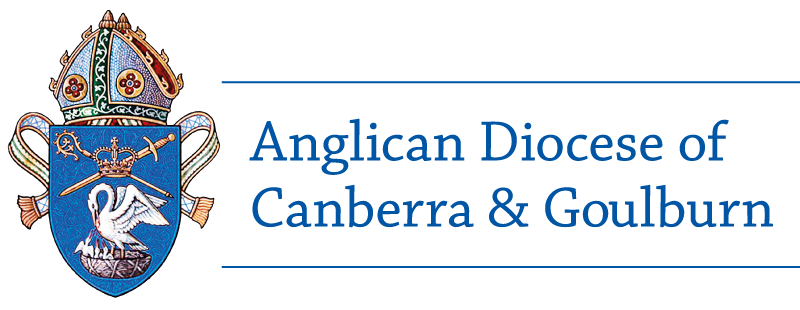 CONFIDENTIALSafe Ministry CheckReferee’s Screening QuestionnaireApplication for Ordained Ministry, or appointment as a Paid, Licensed or Authorised Church WorkerPERSONS WHO ARE CURRENTLY ORDAINED
CANDIDATES FOR ORDINATION
LAY MEMBERS OF THE CHURCHAdopted by the General Synod, October 2004Effective from 1 January 2019Name of ApplicantRole applied forName of Referee1	Referee’s QuestionnaireTo the RefereeThe Anglican Church of Australia has established standards of conduct for Church workers in order to maintain a safe and healthy ministry environment in our churches and church organisations.Our commitment to these standards requires that we conduct background referencing for all persons who intend to engage in ordained and lay ministry in Australia. An Applicant for ministry in this Diocese has nominated you as a Referee and authorised the Church and its delegates to seek your cooperation in completing this Screening Questionnaire and in providing any information relevant to his or her application for ministry. It is important to make clear that this request for information is being made to comply with Anglican Church of Australia policies, and not because we have any reason to believe that the Applicant has in fact engaged in inappropriate conduct. If you have no knowledge of this person or, for whatever reason, do not wish to be a Referee, you may so state on page 3, sign and return the form.Completing the formAs part of our screening process, we request persons named as Referees to answer a series of questions which are, of necessity, intimate in nature. Please answer each question to the best of your knowledge.Where required, put a cross [X] in the appropriate box. If you do not understand the question or would like to discuss your answer further, please feel free to call the Safe Ministry Administrator on 02 6245 7158 or email safeministry@anglicands.org.au   Please note.  A ‘Yes’ answer to a question will not automatically rule the Applicant out of selection.  Nor do we interpret an ‘adverse’ answer to a question as a charge of professional misconduct.  Each Diocese in Australia provides a formal process for making such a charge.Submitting the formPlease return this form to:Safe Ministry Administrator
Anglican Diocesan ServicesGPO Box 1981Canberra ACT 2601Or email safeministry@anglicands.org.au   PrivacyThe Applicant’s application and this Screening Questionnaire are confidential.They will be kept secure in our confidential files, in accordance with the Privacy Act.  Except as may be required by law, or by church disciplinary procedures, the information you supply will be used only for screening and disciplinary purposes.  If required by law, the information you supply will be made available to the applicable authority.Thank you for your time.2	ApplicantPersonal detailsTitleFirst name(s)SurnameAddressNumber & StreetSuburb/town & postcodeState & countryContact detailsHome phoneWork phoneMobile phoneEmail3	RefereePersonal detailsTitleTitleTitleTitle Rev    Mr    Mrs    Miss    Ms    Other- specify
 Rev    Mr    Mrs    Miss    Ms    Other- specify
 Rev    Mr    Mrs    Miss    Ms    Other- specify
First name(s)First name(s)First name(s)First name(s)SurnameSurnameSurnameSurnameAddressNumber & StreetNumber & StreetNumber & StreetNumber & StreetSuburb/town & postcodeSuburb/town & postcodeSuburb/town & postcodeSuburb/town & postcodeState & countryState & countryState & countryState & countryContact detailsHome phoneHome phoneHome phoneHome phoneWork phoneWork phoneWork phoneWork phoneMobile phoneMobile phoneMobile phoneMobile phoneEmailEmailEmailEmailPreparedness to be a RefereeDo you know the Applicant named above?                    No  	   YesIf NO, please sign on page 7 and return the form in the envelope provided.If YES, how long have you known the Applicant?Do you know the Applicant named above?                    No  	   YesIf NO, please sign on page 7 and return the form in the envelope provided.If YES, how long have you known the Applicant?Do you know the Applicant named above?                    No  	   YesIf NO, please sign on page 7 and return the form in the envelope provided.If YES, how long have you known the Applicant?Do you know the Applicant named above?                    No  	   YesIf NO, please sign on page 7 and return the form in the envelope provided.If YES, how long have you known the Applicant?Do you know the Applicant named above?                    No  	   YesIf NO, please sign on page 7 and return the form in the envelope provided.If YES, how long have you known the Applicant?Do you know the Applicant named above?                    No  	   YesIf NO, please sign on page 7 and return the form in the envelope provided.If YES, how long have you known the Applicant?Do you know the Applicant named above?                    No  	   YesIf NO, please sign on page 7 and return the form in the envelope provided.If YES, how long have you known the Applicant?   Years   Months  Months  MonthsFrom (m/y)To (m/y)In what capacity have you known the Applicant?In what capacity have you known the Applicant?In what capacity have you known the Applicant?In what capacity have you known the Applicant?In what capacity have you known the Applicant?In what capacity have you known the Applicant?In what capacity have you known the Applicant?Are you willing to complete this Questionnaire?           No                YesIf NO, please sign on page 7 and return the form in the envelope provided.If YES, go to Section 4Are you willing to complete this Questionnaire?           No                YesIf NO, please sign on page 7 and return the form in the envelope provided.If YES, go to Section 4Are you willing to complete this Questionnaire?           No                YesIf NO, please sign on page 7 and return the form in the envelope provided.If YES, go to Section 4Are you willing to complete this Questionnaire?           No                YesIf NO, please sign on page 7 and return the form in the envelope provided.If YES, go to Section 4Are you willing to complete this Questionnaire?           No                YesIf NO, please sign on page 7 and return the form in the envelope provided.If YES, go to Section 4Are you willing to complete this Questionnaire?           No                YesIf NO, please sign on page 7 and return the form in the envelope provided.If YES, go to Section 4Are you willing to complete this Questionnaire?           No                YesIf NO, please sign on page 7 and return the form in the envelope provided.If YES, go to Section 44	Applicant’s suitability for ministry4	Applicant’s suitability for ministry4	Applicant’s suitability for ministry4	Applicant’s suitability for ministryPlease answer the questions below by putting a cross [X] in the appropriate box.If you have had no opportunity to gain the knowledge required by a particular question or there is no record on file, tick ‘No’.If you answer ‘Yes’ to any of the following questions, please provide an attachment to this form. On a separate sheet, indicate the question number, provide relevant information regarding your response and, if appropriate, indicate the current status of the issue(s).  Any information that on the face of it is adverse will not automatically rule an Applicant out of selection.Throughout this document charged* or charges* indicates allegations made in writing and known to you OR allegations made to a court, disciplinary tribunal or employer in Australia or in any other country.Throughout this document words in bold print are defined in Key Terms in the Code of Good Practice and the Code of Conduct for Ministry with Children and can be found on the Diocesan website at
Code of Conduct with ChildrenPlease answer the questions below by putting a cross [X] in the appropriate box.If you have had no opportunity to gain the knowledge required by a particular question or there is no record on file, tick ‘No’.If you answer ‘Yes’ to any of the following questions, please provide an attachment to this form. On a separate sheet, indicate the question number, provide relevant information regarding your response and, if appropriate, indicate the current status of the issue(s).  Any information that on the face of it is adverse will not automatically rule an Applicant out of selection.Throughout this document charged* or charges* indicates allegations made in writing and known to you OR allegations made to a court, disciplinary tribunal or employer in Australia or in any other country.Throughout this document words in bold print are defined in Key Terms in the Code of Good Practice and the Code of Conduct for Ministry with Children and can be found on the Diocesan website at
Code of Conduct with ChildrenPlease answer the questions below by putting a cross [X] in the appropriate box.If you have had no opportunity to gain the knowledge required by a particular question or there is no record on file, tick ‘No’.If you answer ‘Yes’ to any of the following questions, please provide an attachment to this form. On a separate sheet, indicate the question number, provide relevant information regarding your response and, if appropriate, indicate the current status of the issue(s).  Any information that on the face of it is adverse will not automatically rule an Applicant out of selection.Throughout this document charged* or charges* indicates allegations made in writing and known to you OR allegations made to a court, disciplinary tribunal or employer in Australia or in any other country.Throughout this document words in bold print are defined in Key Terms in the Code of Good Practice and the Code of Conduct for Ministry with Children and can be found on the Diocesan website at
Code of Conduct with ChildrenPlease answer the questions below by putting a cross [X] in the appropriate box.If you have had no opportunity to gain the knowledge required by a particular question or there is no record on file, tick ‘No’.If you answer ‘Yes’ to any of the following questions, please provide an attachment to this form. On a separate sheet, indicate the question number, provide relevant information regarding your response and, if appropriate, indicate the current status of the issue(s).  Any information that on the face of it is adverse will not automatically rule an Applicant out of selection.Throughout this document charged* or charges* indicates allegations made in writing and known to you OR allegations made to a court, disciplinary tribunal or employer in Australia or in any other country.Throughout this document words in bold print are defined in Key Terms in the Code of Good Practice and the Code of Conduct for Ministry with Children and can be found on the Diocesan website at
Code of Conduct with ChildrenPlease answer the questions below by putting a cross [X] in the appropriate box.If you have had no opportunity to gain the knowledge required by a particular question or there is no record on file, tick ‘No’.If you answer ‘Yes’ to any of the following questions, please provide an attachment to this form. On a separate sheet, indicate the question number, provide relevant information regarding your response and, if appropriate, indicate the current status of the issue(s).  Any information that on the face of it is adverse will not automatically rule an Applicant out of selection.Throughout this document charged* or charges* indicates allegations made in writing and known to you OR allegations made to a court, disciplinary tribunal or employer in Australia or in any other country.Throughout this document words in bold print are defined in Key Terms in the Code of Good Practice and the Code of Conduct for Ministry with Children and can be found on the Diocesan website at
Code of Conduct with ChildrenPlease answer the questions below by putting a cross [X] in the appropriate box.If you have had no opportunity to gain the knowledge required by a particular question or there is no record on file, tick ‘No’.If you answer ‘Yes’ to any of the following questions, please provide an attachment to this form. On a separate sheet, indicate the question number, provide relevant information regarding your response and, if appropriate, indicate the current status of the issue(s).  Any information that on the face of it is adverse will not automatically rule an Applicant out of selection.Throughout this document charged* or charges* indicates allegations made in writing and known to you OR allegations made to a court, disciplinary tribunal or employer in Australia or in any other country.Throughout this document words in bold print are defined in Key Terms in the Code of Good Practice and the Code of Conduct for Ministry with Children and can be found on the Diocesan website at
Code of Conduct with ChildrenPlease answer the questions below by putting a cross [X] in the appropriate box.If you have had no opportunity to gain the knowledge required by a particular question or there is no record on file, tick ‘No’.If you answer ‘Yes’ to any of the following questions, please provide an attachment to this form. On a separate sheet, indicate the question number, provide relevant information regarding your response and, if appropriate, indicate the current status of the issue(s).  Any information that on the face of it is adverse will not automatically rule an Applicant out of selection.Throughout this document charged* or charges* indicates allegations made in writing and known to you OR allegations made to a court, disciplinary tribunal or employer in Australia or in any other country.Throughout this document words in bold print are defined in Key Terms in the Code of Good Practice and the Code of Conduct for Ministry with Children and can be found on the Diocesan website at
Code of Conduct with ChildrenPlease answer the questions below by putting a cross [X] in the appropriate box.If you have had no opportunity to gain the knowledge required by a particular question or there is no record on file, tick ‘No’.If you answer ‘Yes’ to any of the following questions, please provide an attachment to this form. On a separate sheet, indicate the question number, provide relevant information regarding your response and, if appropriate, indicate the current status of the issue(s).  Any information that on the face of it is adverse will not automatically rule an Applicant out of selection.Throughout this document charged* or charges* indicates allegations made in writing and known to you OR allegations made to a court, disciplinary tribunal or employer in Australia or in any other country.Throughout this document words in bold print are defined in Key Terms in the Code of Good Practice and the Code of Conduct for Ministry with Children and can be found on the Diocesan website at
Code of Conduct with Children  a)To the best of your knowledge, has the person named as the Applicant, since the age of eighteen, been known by any name(s) other than the one shown above? No	 Yesa)To the best of your knowledge, has this person ever had any health condition(s), which may affect their work with children or young persons? No	 Yesb)To the best of your knowledge, does this person have a history of alcohol abuse? No	 Yesc)To the best of your knowledge, does this person have a history of drug abuse with prescription, over-the-counter, recreational or illegal drugs? No	 Yesd)To the best of your knowledge, does this person have a history of problem gambling? No	 Yesa)To the best of your knowledge, has this person ever been charged* with a criminal offence?  Getting a parking or speeding fine is not a criminal offence. No	 Yesb)To the best of your knowledge, has this person ever been convicted of a criminal offence?  Getting a parking or speeding fine is not a criminal offence. No	 Yesc)This question relates to action before a licensing board, professional association, community association, sports club, employer, educational institution, church or any other body.This question relates to action before a licensing board, professional association, community association, sports club, employer, educational institution, church or any other body.To the best of your knowledge, has this person ever had disciplinary action of any sort taken against them? No	 YesTo the best of your knowledge, has this person ever had charges* made against them before the above named bodies that did not result in discipline? No	 YesTo the best of your knowledge, does this person have charges* pending against them before any of the above-named bodies? No	 Yesd)To the best of your knowledge, has this person ever been charged* with any offence related to cruelty to animals? No	 Yese)To the best of your knowledge, has this person ever been charged* with a traffic offence which required them to attend court? No	 Yesa)To the best of your knowledge, has this person ever had a licence to drive a motor vehicle revoked or suspended? No	 Yesb)To the best of your knowledge, has this person ever had a licence to own firearms refused or revoked? No	 Yesa)To the best of your knowledge, has this person ever been asked to resign or been terminated by a training program, employer or church body? No	 Yesb)To the best of your knowledge, has this person ever had a civil suit brought against them arising out of alleged professional misconduct, or is any such suit pending? No	 Yesc)To the best of your knowledge, has this person ever had professional indemnity insurance declined, suspended or revoked for any reason? No	 Yesa)To the best of your knowledge, has this person ever been charged* with misappropriating funds, or otherwise breaching fiduciary duties in any capacity? No	 Yesb)To the best of your knowledge, has this person ever been charged* with an offence under the taxation laws? No	 Yesc)To the best of your knowledge, has this person ever had an order made against him or her or entered into a composition with creditors or an assignment for the benefit of creditors under the Bankruptcy Act or ever had an order made against him or her under any Act regulating corporations? No	 Yesa)To the best of your knowledge, has this person ever had an apprehended violence order, order for protection or the like issued against them as a result of allegations of violence, abuse, likely harm, harassment or stalking?  No	 Yesb)To the best of your knowledge has this person ever been charged* with verbal or physical harassment? No	 Yesc)To the best of your knowledge, has this person ever had a child or dependent young person in their care (as a parent or in any other capacity) removed from their care, or been the subject of a risk assessment by the authorities? No	 Yesd)To the best of your knowledge, has this person ever been charged* with the production, sale or distribution of, or illegal access to, child exploitation material? No	 Yese)To the best of your knowledge, has this person ever done anything in the past or present that may result in allegations being made against them of child abuse? No	 Yes‘Child abuse’ means:the following conduct in relation to a child:bullying; emotional abuse; harassment; neglect; physical abuse; sexual abuse; grooming; or the failure without reasonable excuse to comply with the laws of the Commonwealth, a State or Territory requiring the reporting of child abuse to the police or other authority; orthe possession, production or distribution of child exploitation material.The context of the conduct includes personally, virtually or by any electronic means.‘Child abuse’ means:the following conduct in relation to a child:bullying; emotional abuse; harassment; neglect; physical abuse; sexual abuse; grooming; or the failure without reasonable excuse to comply with the laws of the Commonwealth, a State or Territory requiring the reporting of child abuse to the police or other authority; orthe possession, production or distribution of child exploitation material.The context of the conduct includes personally, virtually or by any electronic means.f)To the best of your knowledge, has this person ever had permission to undertake paid or voluntary work with children refused, suspended or withdrawn in Australia or any other country? No	 Yesa)To the best of your knowledge, has this person ever been charged* with having engaged in sexual conduct or attempted sexual conduct with a person with whom they had a pastoral or professional relationship (e.g. a parishioner, a client, a patient, an employee, a student, a subordinate)? No	 Yes‘Sexual conduct’ includes sexually motivated touch and conversation through to sexual intercourse of any kind. The context of the conduct includes personally, virtually or by any electronic means.‘Sexual conduct’ includes sexually motivated touch and conversation through to sexual intercourse of any kind. The context of the conduct includes personally, virtually or by any electronic means.‘Sexual conduct’ includes sexually motivated touch and conversation through to sexual intercourse of any kind. The context of the conduct includes personally, virtually or by any electronic means.b)To the best of your knowledge, has this person ever been charged* with having engaged in sexual conduct with persons under the legal age of consent? No	 Yesc)To the best of your knowledge, has this person ever been charged* with an offence related to sexual misconduct?   No	 Yes‘Sexual misconduct’ includes:abuse of power or role for sexual purposes;sexual conduct with a person under the age of consent or an adult not competent to give consent;sexual assault (e.g. rape);soliciting for sexual purposes; oran offence related to child exploitation material or public indecency (e.g. indecent exposure).‘Sexual misconduct’ includes:abuse of power or role for sexual purposes;sexual conduct with a person under the age of consent or an adult not competent to give consent;sexual assault (e.g. rape);soliciting for sexual purposes; oran offence related to child exploitation material or public indecency (e.g. indecent exposure).d)To the best of your knowledge, has this person ever been charged* with an offence related to sexual harassment? No	 Yese)To the best of your knowledge, has this person ever engaged in any of the following conduct, even though never having been charged*? No	 YesSexual contact with a parishioner, client, patient, student, employee or subordinate 
(other than with his or her spouse);sexual contact with a person under the age of consent;illegal use, production, sale or distribution of child exploitation material; orconduct likely to cause harm to a child or young person, or to put them at risk of harm.a)If you were an employer, is there any reason why you would not employ this person? No	 Yesb)Is there any reason why you would regard this person as unsuitable to hold the position for which they have applied? No	 Yesc)In your opinion, would this person be difficult to work with? No	 Yesd)Would you have any reservations about leaving children for whom you are responsible in the care of this person? No	 Yese)In your opinion, is there any reason why this person would not be suited for work with children? No	 Yesf)Would you like an opportunity to speak with the Bishop or a member of the Selection Panel? No	 Yes5	DeclarationDeclaration by RefereeI,                                                                                                        (insert your full name)of                                                                                                       (insert your full address)declare that the information I have provided in this Screening Questionnaire and the information contained in any documents attached to this application are true and correct to the best of my knowledge and belief.Signature of RefereeDeclared at	Date